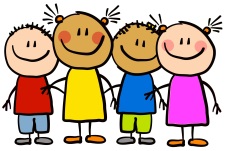 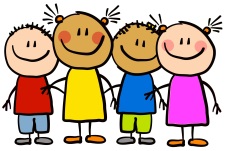 This WeekThis week the children have been doing some fantastic learning in phonics where we have practised hearing, saying, reading and writing different sounds.  In maths ee have been comparing quantities recognising most and least by using a computer program called Purple Mash.  We have been counting how many food items from a shopping list for a Diwali party and put these amounts into a bar chart where we could see how many of each food item there was.Attendance:  Class 1 – 96.4% and Class 2 96.7%This WeekThis week the children have been doing some fantastic learning in phonics where we have practised hearing, saying, reading and writing different sounds.  In maths ee have been comparing quantities recognising most and least by using a computer program called Purple Mash.  We have been counting how many food items from a shopping list for a Diwali party and put these amounts into a bar chart where we could see how many of each food item there was.Attendance:  Class 1 – 96.4% and Class 2 96.7%Next weekWe will be continuing learning in our phonics sessions in our phonics groups and learn new sounds by hearing, saying, reading and writing.In maths we will begin looking at number bonds to 5 in a very practical and interactive way so that the children can explore and experiment making number bonds.Stars of the weekClass 1: Charlie and Summer for doing some fantastic maths work using a computer program.Class 2: Alisia for being confident in trying different activities around the provision and Finan for super numeral recognition and counting out amounts in maths.Well done boys and girls.  Miss Brook, Miss Brown, Mrs Barker and Miss Darbyshire are really proud of you!HomeworkEach Friday, homework will be handed out to your child. This homework should be completed and returned to your child’s class teacher by the date stated on the sheet. Homework can be returned by uploading photographs to Tapestry or a physical copy can be handed in too.HomeworkEach Friday, homework will be handed out to your child. This homework should be completed and returned to your child’s class teacher by the date stated on the sheet. Homework can be returned by uploading photographs to Tapestry or a physical copy can be handed in too.RemindersPlease leave your child’s labelled PE kit (indoor and outdoor) on their peg.  The children will be getting changed for PE at school.  PE days are CLASS 1 – Wednesday and Friday and CLASS 2 – Tuesday and Wednesday.Please ensure your child has their outdoor PE kit.  Lots of children have only brought their indoor PE kit and with the weather getting colder they need tracksuit bottoms and a tracksuit top for when they are outside in PE.RemindersPlease leave your child’s labelled PE kit (indoor and outdoor) on their peg.  The children will be getting changed for PE at school.  PE days are CLASS 1 – Wednesday and Friday and CLASS 2 – Tuesday and Wednesday.Please ensure your child has their outdoor PE kit.  Lots of children have only brought their indoor PE kit and with the weather getting colder they need tracksuit bottoms and a tracksuit top for when they are outside in PE.